Муниципальное казенное образовательное учреждение дополнительного образования детей «Дом детского творчества»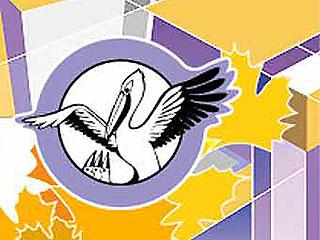 Методологическая культура педагога как фактор его профессионального развитияТ.А.Савина – методист МКОУ ДОД «ДДТ»В любых делах, при максимуме сложностей,Подход к проблеме всё-таки один: Желанье – это множество возможностей, А нежеланье – множество причин.Ход методического советаI. «Методологическая культура педагога как фактор его профессионального развития».II. Проблемно-деловая игра «Педагог – профессионал какой он?»а) Самооценка личности – анкетирование «Познай самого себя»б) «Мозговой  штурм» – составить профессиональный «Портрет» современного  педагога.в) Интеллектуальная  игра  «Конверт идей».г) Брейнсторминг  «Конверт мнений».д) Выполнение творческого задания.е) Профессиональные «заповеди» педагога.III. Выработка проекта коллективного решения методического совета.ЦЕЛИ МЕТОДСОВЕТА:1. Познакомить педагогов с теоретическими основами методологической культуры педагога, как фактора его профессионального развития. 2. Выявить представления педагогов о понятии «педагог - профессионал».3. На основе представлений, выявленных у педагогов, составить обобщенный качественный «портрет» современного педагога-профессионала и сравнить его с «портретом», который предлагает инновационная педагогика.ЗАДАЧИ:ВЫЯСНИТЬ МНЕНИЕ КОЛЛЕКТИВА:1. Соответствуют ли квалификации педагога и его реальная деятельность требованиям времени?2. Осознает ли педагог необходимость введения тех или иных инноваций?3. Вводит ли педагог в свою деятельность необходимые новации или работает традиционно?ФОРМА МЕТОДСОВЕТА:Проблемно-деловая игра в режиме «Мозгового штурма».ХОД МЕТОДСОВЕТА:1. Методологическая культура педагога, как фактор его профессионального развития.2. Анкетирование «Познай самого себя».    Коллектив педагогов делится на группы. Методист сообщает тему методического совета, цели, задачи, объясняет порядок работы.3. «Мозговой штурм» (время работы 10-15 мин.) Ставится задача первого этапа методсовета: «Составить профессиональный портрет современного педагога» (что должен уметь, знать, каковы результаты его деятельности, как они проявляются, как их можно оценить и т.д.). Каждому участнику методсовета раздается ТАБЛИЦА № 1.Варианты работы в группах: Вариант 1. Первоначально каждому педагогу предлагается заполнить таблицу №1 самостоятельно, а затем обсудить полученные результаты в группе. Итогом работы должна стать таблица, заполненная от имени всей группы.Вариант 2. Таблица №1 сразу заполняется всей группой. Итогом работы должна стать таблица, заполненная от имени всей группы.Вариант 3. Коллектив разбивается на подгруппы, каждая из которых работает с каким-нибудь одним столбцом таблицы. Затем проводится коллегиальное обсуждение результатов работы подгрупп, в ходе которого заполняется общая таблица.Итоги работы каждой группы фиксируются на листах большого формата, что необходимо для организации последующего обсуждения. Плакаты (результаты работы групп) вывешиваются на доске.4. ЭКСПЕРТНЫЙ ЭТАП.Цель этапа: в ходе коллективного обсуждения выявить представление педагогов о понятии «педагог-профессионал».Методист организует работу следующим образом:Представитель группы, пользуясь своим плакатом, обосновывает позицию группы. Объясняя почему, то или иное качество, свойство, знание должно быть присуще педагогу-профессионалу. Остальные участники могут задать вопросы, выступать в качестве оппонентов. В свободной таблице (табл.1) фиксируются позиции, которые одобрены большинством педагогов. Те предложения групп, которые были отвергнуты большинством, так же фиксируются для вторичного анализа.В ходе заслушивания всех групп выявляется картина отношения педагогического коллектива к поставленной проблеме: «Мы думаем, что современный педагог-профессионал должен быть таким...». Методист дает слово докладчику, который коротко сообщает требования к профессионализму педагога, сформулированные в нормативных документах по аттестации педагогов, и некоторые подходы к обсуждаемому вопросу, разработанные педагогической наукой.Доклад сопровождается таблицами № 2, 3, 4. Методист дает группам новое задание: сравнить результаты работы групп, полученные в результате «мозгового штурма», с аттестационными требованиями и предложенными научными подходами.Цель работы: выявить, насколько «коллективный портрет» педагога-профессионала соответствует портрету «нормативному» и «научному».Выводы, полученные на этом тапе работы, могут быть такими:а) для успешной деятельности необходимо переосмыслить представление о себе как о современном  профессионале;б) следует четко знать квалификационные требования, которые предъявляются к педагогу;в) наши знания о самих себе – достаточно поверхностны, что может быть помехой в определении уровня истинной квалификации педагога.5. ЗАКЛЮЧИТЕЛЬНЫЙ ЭТАП. ЦЕЛЬ: выработать проект коллективного решения методического совета.Групповая работа в ходе которой каждая группа формулирует и записывает на больших листах проект решения педсовета.Обсуждение представленных проектов, результатом которого является принятие «свободного» решения педсовета.Создание экспертной группы, которой педсовет поручает конкретизировать и детализировать принятое решение, сформулировать цели и задачи коллектива, направленные на реализацию этого решения.МАТЕРИАЛЫ  МЕТОДИЧЕСКОГО  СОВЕТАI. Методологическая культура педагога как фактор его профессиональногоразвития.                   Наступает время практико-ориентированной методологии. Методология обретает статус способа получения, присвоения, производства и применения нового смысла педагогических знаний…С. В. Кульневич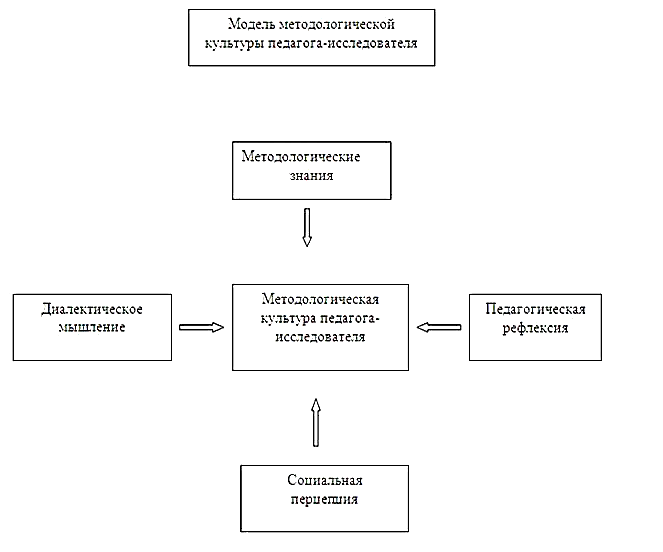 Понятие социальной перцепции        Методология педагогики – основные педагогические теории, принципы подхода к рассмотрению педагогических явлений и методы их исследования, а также пути внедрения добытых знаний в практику воспитания, обучения и образования.       Методологическая культура педагога – это особая форма деятельности педагогического сознания, живая, т.е. пережитая, переосмысленная, выбранная, простроенная самим педагогом методология личностно-профессионального самоизменения. Специфика методологической культуры обусловлена тем, что в процессе методологического поиска формируется субъективность, авторство понимания учебного материала и педагогических явлений, что является непременным условием последующего формирования педагогом субъективности, востребованности личностных структур его учеников. Развитая методологическая культура педагога определяет возможность порождения им новых идей в конкретных проблемных ситуациях, т.е. обеспечивает эвристичность педагогического мышления.Рассматривая методологическую культуру как одну из составляющих современной компетентности педагога, выделяют следующие формы повышения ее уровня:коллективная форма, включающая в себя объединения педагогов по работе над методической темой, над проблемами, возникающими в профессиональной деятельности, над внедрением инновационных методов и приемов работы;  индивидуальная форма, используемая для самосовершенствования в теоретических и практических вопросах профессиональной деятельности.Современные исследователи определяют методологическую культуру педагога как особый склад мышления, основанного на знании методологических норм и умений их применять в процессе разрешения конкретных педагогических ситуаций. Эта культура рассматривается как обязательный компонент профессионального мастерства педагога.Её суть определяется тем, что в современных условиях педагог должен: уметь самостоятельно выстраивать образовательный процесс; ставить цель, выделять необходимые для ее достижения принципы;определять адекватные целям и принципам педагогические задачи;выстраивать гипотезу их решения;применять необходимые для решения задачи и проверки гипотезы методы. 	По мнению В. В. Краевского, для педагога обладать методологической культурой значит знать методологию педагогики и уметь применять это знание в процессе решения педагогических ситуаций.Основными составными частями культуры этого вида являются: проектирование и конструирование учебно-воспитательного процесса; осознание, формулирование и творческое решение педагогических задач; методическая рефлексия. Эти составляющие обеспечивают высокий уровень профессиональной деятельности педагога, характеризуют его как творческую личность.Действительно, для научно обоснованной творческой деятельности педагога, когда ежедневно и даже ежечасно в его работе происходят субъективно новые «открытия», важными становятся средства и методы рефлексии, анализа и самоанализа, оценки и самооценки педагогических явлений и событий, ценностно-смыслового самоопределения в образовательной деятельности. Методология практической деятельности дает возможность педагогу посмотреть на свою работу взглядом наблюдателя (эксперта) и задаться вопросом: «А почему я делаю это так?», для ответа на этот вопрос необходимо знать нормы, основные положения организации педагогической деятельности. 	     Высшим уровнем профессиональной готовности педагога является наличие у него методологической культуры, основными признаками которой выступают: понимание процедур, «закрепленных» за категориями философии и за основными понятиями, образующими концептуальный каркас педагогической науки; осознание различных понятий образования как ступеней восхождения от абстрактного к конкретному; установка на преобразование педагогической теории в метод познавательной деятельности; направленность мышления педагога на генезис педагогических форм и их «целостнообразующие» свойства; потребность воспроизводить практику образования в понятийно-терминологической системе педагогики; стремление выявить единство и преемственность педагогического знания в его историческом развитии; критическое отношение к «самоочевидным» положениям, к аргументам, лежащим в плоскости обыденного педагогического сознания; рефлексия по поводу предпосылок, процесса и результатов собственной познавательной деятельности, а также движения мысли других участников педагогического процесса; доказательное опровержение антинаучных позиций в области человекознания; понимание мировоззренческих, гуманистических функций педагогики.	Овладение методологической культурой	При всем многообразии подходов, существующих в педагогической литературе по этому вопросу, можно выделить то общее, что объединяет авторов – это развитие способности грамотно размышлять над процессом и результатом своей деятельности путем постановки и решения познавательных и практических задач. Конечно же, развитие способности культурно мыслить происходит на основе усвоения теоретических и методологических знаний в конкретной области, а в педагогике область познания – это человек и процесс его воспитания.  Можно сказать, с уверенностью, что этот путь познания бесконечен, так как неповторим и уникален сам человек, и нельзя найти универсального «рецепта» его воспитания, избежав при этом ошибок, вся история человечества является тому подтверждением. Но если воспитатель осознает всю важность и ответственность своего труда, вкладывает личностный смысл в свою деятельность, находится в поиске нужного решения в бесконечном множестве вариантов – это свидетельствует, что он на правильном пути. 	Начать работу в этом направлении нужно с «вхождения в проблему», с изучения основ педагогики. Какие же знания дают педагогу базовые представления о том, как он должен выстраивать собственную практическую деятельность?  	Прежде всего, это знания закономерностей и принципов педагогической деятельности. Подобно явлениям физического мира и социальным процессам, педагогические процессы тоже подчинены законам. В педагогике их принято называть закономерностями. Закономерности - это объективно существующие, повторяющиеся, устойчивые, существенные связи между явлениями, отдельными сторонами педагогического процесса. Наука подчеркивает вероятностно-статистический характер педагогических законов: они проявляются не в каждом отдельном случае, а на значительном количестве примеров. Поскольку на педагогический процесс влияет много факторов, прежде всего люди, то он протекает не всегда по указанному пути. В этом сложность всех социальных процессов, они зависят от субъективного фактора. Тем не менее, знание закономерностей означает понимание того, как устроено воспитание и как действовать в разных ситуациях.	Во-вторых,	это знания современных подходов и концепций воспитания. Под концепцией, если обратиться к философскому энциклопедическому словарю, понимается система взглядов на что-нибудь, основная идея, ведущий замысел, руководящая идея. Концепции определяют основные ориентиры для построения и регулирования педагогического процесса, объединяют участников педагогической деятельности общими идеями.ВыводыВ современной педагогике параллельно сосуществуют и развиваются два направления: методология научно-педагогической деятельности (методология педагогики как науки) и методология практической педагогической деятельности. С одной стороны, методология направлена на осознание собственной теоретической и практической деятельности, на формирование умения анализировать и конструировать процесс собственного мышления, то есть учиться мыслить правильно и эффективно для продуктивной осознанной практической деятельности. С другой стороны, в применении методологии нуждается продуктивная деятельность, направленная на получение объективно нового или субъективно нового результата.	Овладение методологической культурой происходит на основе усвоения теоретических и методологических знаний (современные подходы и концепции воспитания, закономерности педагогической деятельности и др.), а также путем постановки и решения познавательных и практических задач. Таким образом, методологическая культура педагога есть творческая самореализация его личности в процессе проектирования педагогической деятельности и собственного профессионального уровня. Реализуя в педагогической деятельности свой методологический багаж, педагог раскрывает перед учащимися картину мира, собственную систему ценностей, что в наибольшей степени способствует обогащению чувственной сферы школьников, их знаний и норм освоения культуры, развитию личностной культуры детей.      В связи с этим следует выделить ряд актуальных для развития системы методической работы проблем:1. Проблема профессиональной активности педагогов.2. Проблема мотивации педагогов на разработку нового содержания образовании и применения эффективных образовательных технологий, соответствующих уровню гимназического образования.3. Проблема методологической и информационной культуры педагогов, недостаточной для повышения результативности образовательного процесса и к работе в инновационном режиме.Результат:1. Более качественная работа педагогов, их   участие в различных мероприятиях в ДДТ, в педагогических конкурсах.Проблемное поле:1. Не все педагоги дополнительного образования активно принимают участие в педагогических конкурсах.2. Недостаточно обобщен опыт передовых педагогов.3. Слабое участие педагогов в работе Интернет-сообществ, методических журналов.Возможные пути преодоления недостатков:1. Активнее привлекать педагогов к подготовке заседаний МС и педагогических советов, участию в конкурсах.2. Администрации найти пути стимулирования педагогов дополнительного образования в подготовке и проведении открытых воспитательных мероприятия, публикации своего опыта на страницах методических журналов.Воспитатель никогда не может бытьслепым исполнителем инструкции:не согретая  теплотой его личного убеждения,она не будет иметь никакой силы.К. Д. УшинскийПУСТЬ НА  ПУТИ  САМОСОВЕРШЕНСТВОВАНИЯ  ДЕВИЗОМ  ВАШИМ СТАНЕТ МЫСЛЬ  СЕНЕКИ:«ВЛАСТЬ НАД СОБОЙ – САМАЯ ВЫСШАЯ ВЛАСТЬ!»Успехов Вам на пути восхождения к вершинам мастерства!2. Анкетирование – «Познай самого себя»ЗНАЧЕНИЕ САМООЦЕНКИПервый шаг к самосовершенствованию – познать самого себя. Девиз «Познай самого себя» был начертан на арке Дельфийского храма в 5 веке до нашей эры. Для древних греков он означал: познай волю богов в своей судьбе и покорись ей. Древнегреческие мыслители со времен Платона уже толковали этот девиз иначе: познай свое предназначение, открой свои возможности, предвидь свое поведение.В этом стремлении нас «поддерживает» и В. Гёте. Знаменательный его слова: «Умный человек не тот. Кто много знает, а тот, кто знает самого себя». Свой коммуникативный потенциал помогает познать самонаблюдение, самоанализ результатов своей деятельности, успехов и неудач, понимание отношения к Вам окружающих.Ваша самооценка, может быть устойчивой и неустойчивой, адекватной и неадекватной. В зависимости от степени объективности различают завышенную, заниженную и адекватную самооценку.При завышенной самооценке человек обидчив, неадекватно реагирует на критику, успешность в каком-либо виде деятельности вызывает ощущение исключительности, превосходства над другими. Опасность завышенной самооценки в том. Что ее обладатель не готов к восприятию возможной неудачи как жизненного опыта, из которого можно извлечь полезный урок. Недостаточная самокритичность становится причиной конфликтов с окружающими.Заниженная самооценка становится причиной неуверенности в себе, нерешительности. При заниженной самооценке человек ставит цели ниже своих возможностей. Критика действует угнетающе. Каждое новое дело вызывает сомнение, удастся ли его освоить. Заниженная самооценка парализует волю, препятствует проявлению активности, инициативы.АНКЕТА ПО САМООЦЕНКЕ ЛИЧНОСТИ1. Неприятна ли Вам ситуация, в которой приходится отказаться от плана, придуманного Вами, потому что принят план, предложенный партнером? а) да; б) нет.2. Вы встречаетесь с друзьями, и кто-то предлагает начать игру. Что Вы предпочтете: а) чтобы участвовать только те, кто хорошо играет; б) чтобы играли все желающие, даже если они не знают правил?3. Вы спокойно воспринимаете неприятные для Вас новости? а) да; б) нет.4. Вызывают ли у Вас неприязнь люди, которые появляются в общественных местах в нетрезвом виде? а) если они не переступают допустимых границ, вас это вообще не интересует; б) Вам всегда неприятны люди, которые не умеют себя контролировать.5. Можете ли вы легко войти в контакт с людьми с иными, чем у Вас, профессией, положением, обычаями? а) Вам бывает очень трудно это сделать; б) вы не обращаете внимания на такие различия.6. Как вы реагируете на шутку, объектом которой становитесь? а) вам не нравятся ни сами шутки, ни шутники; б) если даже шутка будет приятна, вы постараетесь ответить в такой же шутливой форме.7. Согласны ли вы с мнением, что многие люди «сидят не на своем месте»? а) да; б) нет.8. Вы приводите в компанию друга (подругу), и он (она) становится центром внимания. Как вы реагируете? а) вам неприятно, что при этом внимание отвлечено от Вас; б) вы лишь радуетесь за своего друга.9. Пожилой человек критикует молодое поколение, превозносит былые времена. Как реагируете Вы? а) промолчите  или просто уйдете в сторону; б) вступите в спор.АНАЛИЗ АНКЕТЫАдекватная самооценка проявляется в том, что человек самокритичен, умеет соотносить потребности с возможностями, выдвигает реальные цели деятельности, обладает чувством юмора и способен к самоиронии, что особенно важно для объективной оценки неблагоприятных ситуаций.А теперь подсчитайте очки. Запишите по 2 очка за ответы: 1б, 2б, За, 4а, 5б, 6б, 7а, 8б, 9а.Интерпретация результатов: От 0 до 4 очков. Вы непреклонны и, простите, упрямы. Где бы Вы ни находились, может возникнуть впечатление, что Вы склонны навязывать свое мнение другим: чтобы добиться своего, часто повышаете голос. Вы авторитарны, и с Вами трудно поддерживать продуктивный контакт людям, если они думают иначе, чем вы; Вас раздражает, если с Вами не соглашаются.От 6 до 12 очков. Вы способны твердо отстаивать свои убеждения. Но порой способны и на излишнюю резкость, проявление неуважения к мнению собеседника. В такой момент Вы можете выиграть спор с человеком, у которого более слабый характер.От 14 до 18 очков. Твердость Ваших убеждений отлично сочетается с большой тонкостью, гибкостью Вашего ума. Вы можете принять любую позитивную идею, даже если не вполне ее разделяете. Вы достаточно самокритичны и способны с уважением и тактом (по отношению к собеседнику) отказаться от своих взглядов, которые, как выяснилось, были ошибочными.«Мозговой штурм»«Портрет современного педагога-профессионала»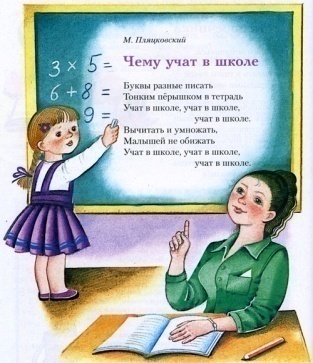 «Портрет педагога»на основании требований к профессиональному труду педагога,  представленные  в нормативных документах «Портрет педагога»,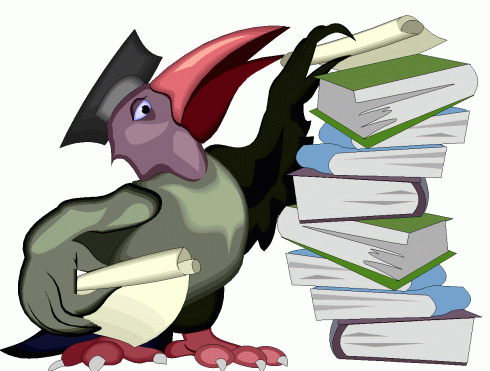 находящегося на этапе вхождения в инновационную или экспериментальную деятельность. «Портрет педагога»,составленный в ходе опроса педагогов.Интеллектуальные игры«Конверт идей»	В красочно оформленном конверте находятся вопросы для участников методсовета. Участники объединяются в небольшие группы. Каждая группа берёт из конверта вопрос, обсуждают его и представитель группы доводит результаты до всех участников методсовета.Вопросы:Что вы думаете о том ...1. Как выявить и проанализировать «слабые места» в современном образовании и как практически использовать результаты такого анализа?2. Защитить «честь мундира» и следовать требованиям морального кодекса педагога – одно и то же?3. Существует ли особая учительская мораль? Если да, то в чём по-вашему, главная особенность заповедей этой профессии?4. Какой урок (занятие) считается современным?5. Личность педагога: что в ней главное?Мозговой штурм (брейнсторминг)«Конверт мнений»Участники методсовета разбиваются на две группы. 1 группа - «генераторы идей», 2 группа - «аналитики».Члены 1 группы в течение 5-7 минут должны предложить как можно больше вариантов решения обсуждаемой проблемы. При этом они не имеют права обсуждать эти варианты. В группе выбирается один человек, который не участвуя в «генерации» только фиксирует все возникающие идеи.Члены 2 группы получают от 1 группы списки вариантов и не добавляя нового рассматривают каждое предложение, выбирая наиболее разумное и подходящее. Выбранные предложения группируются и объявляются.ЗАПРЕЩЕНО критиковать любые мнения и предложения.Группа 1Что важнее по Вашему мнению, в образовательной деятельности:решение педагогических задач;профессиональная результативность педагога;ЗУН воспитанников и возможность их использования в дальнейшей практической деятельности.Группа 2Можно ли сказать, что существует связь между уровнем профессиональной квалификации педагога и индивидуальными достижениями его учеников? Что надо учитывать в первую очередь при аттестации педагогических работников:результативность его деятельности;эффективность этой деятельности;профессиональную компетентность педагога?Группа 3Выразите своё отношение к педагогическим технологиям. Какая (какие) из них, на ваш взгляд, должны применяться в образовании?Что даёт применение педагогических технологий ученику и педагогу?Какие препятствия вы видите на пути практического применения педагогических технологий?Группа 4 Во имя чего и как сегодня учить и воспитывать? Какие ценности должны быть положены в основу деятельности педагога?Группа 5«Сметая каноны, прогнозы, параграфы, или…как мы решаем проблемы обновления содержания образования.Группа 6Что значит быть современным педагогом (или…какой педагог нужен сегодня)?Творческое заданиеНекоторая усталость диктует необходимость немного расслабиться, отдохнуть. Как известно отдых – это смена деятельности.Командам предлагается выполнить творческое задание: Подберите песню (сочините), текст которой отражает суть обсуждаемой проблемы.Нарисуйте эмблему.Составьте эпиграмму.Подберите слова…эпиграф и т.д.Подготовка задания 5 минут. Затем каждая команда демонстрирует свои итоги (2 мин).Профессиональные заповеди педагогаПредставьте себе, что Вам надо написать профессиональные «заповеди» педагога, которые бы стали путеводной нитью его деятельности. Мы предлагаем Вам некоторые формулировки. Оцените их с точки зрения правильности мысли и слога (формы и содержания). Вы ставите свой ответ (да, нет) в каждой строчке.Любому педагогу важно уметь регулировать свое психоэмоциональное состояние. В овладении своим эмоциональным миром большую помощь могут оказать автогенная тренировка, медитация, тренинги. Я предлагаю вам зачитать несколько педагогических настроев. (Каждый участник методсовета получает педагогические настрои, затем каждая группа зачитывает по одному настрою).Настрой на учебное занятиеСейчас я должен быстро настроиться на предстоящее занятие. Мысленным взором я охватываю всех детей, находящихся в кабинете. Я хорошо чувствую атмосферу и настроение моих детей. Я могу видеть их всех вместе и каждого по отдельности и знаю, что надо сказать каждому. Я четко представляю себе план занятия и что я должен на нем сегодня делать. Я готов к непредвиденным ситуациям, и у меня есть на них некоторый резерв времени. Во время занятия я буду обязательно выкраивать несколько секунд времени для передышки и расслабления от делового напряжения. Я внутренне собран и освещен улыбкой. Настрой на проверкуСегодня ко мне на занятие придут проверяющие. Для меня это не очень приятно, как не приятно бывает всегда, когда тебя кто-то контролирует. Я знаю свой материал хорошо, план занятия я держу в голове. Мне нечего волноваться. Я собран и спокоен. Если же я почувствую, что от присутствия проверяющего начинаю терять самообладание, я тут же надвину на него матовый стеклянный колпак, с тем чтобы не видеть и не замечать его. Так что вперед, к победе!Настрой на серьезный разговорСейчас мне предстоит трудный и важный разговор. От его исхода зависит успех моего дела, которому я служу. Я сосредотачиваюсь, собираюсь с мыслями, активизирую все свои внутренние возможности и весь свой профессиональный опыт. Я готов к неожиданным вопросам и знаю, как надо на них ответить. Как хороший боксер я могу держать удар. Все свои сильные аргументы я отчетливо вижу и держу в голове. Я готов пустить их в ход и знаю, как и когда это нужно сделать. Я верю в свои силы и возможности. Я знаю, я верю, я все преодолею. Воспитать человека с современным мышлением, способного успешно само реализоваться в жизни, могут только педагоги, обладающие высоким профессионализмом. При этом в понятие «профессионализм» включаются не только предметные, дидактические, методические, психолого-педагогические знания и умения, но и личностный потенциал педагога, в который входят система его профессиональных ценностей, его убеждения, установок.III. Выработка проекта коллективного решения педагогического совета.Литература:1. Зарецкая И.И. Профессиональная культура педагога: Учебное пособие. - М.; АПКиПРО,2005. 2. Кириченко Е.Б. …Практическая педагогика: материалы к занятиям. Автор-составитель:  Кириченко Е. Б.   – Ярославль: Изд-во ЯГПУ, 2008. 3. Пономарёва Е.А. Проблемный педсовет: от идеи до реализации М.; АПКиППРО, 2005.Педагог должен знатьПедагог должен уметьКачества личности педагогаПедагог-профессионал не имеет праваОсобое мнение о современном педагогеДолжностные обязанности педагогаПедагог должен знать1. Осуществляет обучение и воспитание обучающихся с учётом специфики преподаваемого предмета.1.	Конституцию РФ.2.	Законы РФ.2. Способствует социализации, формированию общей культуры личности, осознанному выбору и освоению профессиональных образовательных программ.3.	Решения Правительства РФ и органов
образования по вопросам образования.4.	Конвенцию о правах ребёнка.3. Использует разнообразные приёмы, методы и средства обучения.5. Основы общетеоретических дисциплин в объёме, необходимом для решения педагогических, научно-методических и организационно-управленческих задач.4. Соблюдает права и свободы обучающихся.6.	Педагогику.7.	Психологию.5. Систематически повышает свою профессиональную квалификацию.8. Возрастную физиологию и школьную гигиену.6. Участвует в деятельности методических объединений и других формах методической работы.9. Методику преподавания предмета и воспитательной работы.10. Программы и учебники.7. Осуществляет связь с родителями.11. Требования к оснащению и оборудованию учебных кабинетов.8. Выполняет правила и нормы охраны труда, техники безопасности и противопожарной защиты.12. Средства обучения и их дидактические возможности.9. Обеспечивает охрану жизни и здоровья обучающихся в период образовательного процесса.13.	Основные направления и перспективы развития образования и педагогической науки.14.	Основы права.15.	Основы научной организации труда.16.	Правила и нормы охраны труда, техники безопасности.Педагог должен знатьПедагог должен уметь разрабатыватьПедагог должен уметь правильно действовать на практике1. Проблемы, которые могут быть решены с помощью новой технологии.2. Результаты, которые могут быть получены после применения новой технологии на практике.3. Сущность новой технологии, теоретическое обоснование получения новых результатов.4. Методы и приёмы, которые используются педагогом в новой технологии.5. Методы работы учащихся.6. Методы обучения учащихся при работе в новой технологии.7. Этапы усвоения новой технологии педагогом и учащимися.1. Модифицированный вариант образовательной программы:развивающей направленности;социализирующей направленности;для модульного курса.Календарно-тематическое планирование. Поурочное планирование.Планы занятий различных типов.Раздаточный материал для самостоятельной работы учащихся.Задания для групповой работы учащихся.Содержание учебных проектов. Дифференцированные самостоятельные задания для учащихся. Тесты для текущего и итогового контроля. Показатели для словесной
оценки учебной деятельности
учащихся и т.д.Применять различные приемы методы работы, характерные для данной методики.Проводить занятия различных типов.Анализировать проведенные занятия и выявлять их достоинства и недостатки.Обучать школьников новым приемам учебной деятельности.5.Оценивать результативность  использования  новой
технологии, хотя бы посредством простейших методов диагностики.УчительУчительКачествадолжен знатьдолжен уметьличности учителя1. Содержание своего предмета.1. Доступно излагать материал.1. Ум.2. Объективно оценивать2. Благородство.2. Методику преподавания.знания учащихся.3. Культура.3. Способы самодиагностики.3. Обучать практическим4. Знания.знаниям и навыкам.4. Возрастную психологию.4. Критически оценивать5. Профессионализм.свое воздействие на учеников.6. Любовь к детям.5. Приемы мотивации учебной деятельности5. Ладить с учениками и их родителями.7. Дисциплинированность.учащихся.6. Грамотно и четко излагать свои мысли и требования.8. Склонность к творчеству.6. Способы, методы и приемы индивидуального и дифференцируемого обучения.7. Приучать учеников к владению понятийным аппаратом предмета.9.	Коммуникабельность.10.	Активность.7. Новые педагогические концепции и технологии.11. Организаторские способности.8. Управлять своими эмоциями.8. Современные направления развития образования.9. Организовать самообразование учеников12.	Интеллигентность.13.	Чувство юмора.14.	Умение слушать.15.	Способность к анализу.16.	Трудолюбие и упорство.17.	Тактичность.18.	Справедливость.
19.ПорядочностьЭтоправи-льно и достаточно хорошо выраже-ноЭто прави-льно,но форму-лировка не слиш-ком хорошаТрудно сказать что-либо опреде-лённое и по поводу данной заповеди и по поводу того,как она выраже-наЭто скорее не правиль-но хотя выраже-но более или менее хорошоЭто и по форме и по содер-жанию невер-но1. Мы гордимся своей профессией – профессия нас возвышает.2. Всякое дело – в интересах учащихся и ничего – во вред.3. Будь бдителен и «не складывай оружия».4. Правильность педагогического диагноза – залог правильности действия.5. Наказание пусть не превышает вины, одобрение – успеха.6. Рассердитесь…но на себя!7. Ошибся – извинись, но ошибайся и извиняйся реже.8. Будь вместе с учениками, рядом с ними и впереди и впереди них.9. Если ты не воспитаешь себя, ты плохой педагог, но если ты воспитаешь только себя, ты вообще не педагог.10. Говоря «не могу», не умалчивай «не хочу».11. Винить легче, чем разделять вину.12. Не приписывай успех себе, а вину – учащимся.13. Не торопись с решением, но и не медли.14. Проживи одну свою и тысячу жизней своих учеников – и ты проживёшь вечность.15. Плох тот педагог, от разговора с которым ученику не становится легче.16. Внешний вид педагога – это зеркало его воспитания и отношения к окружающим его людям.